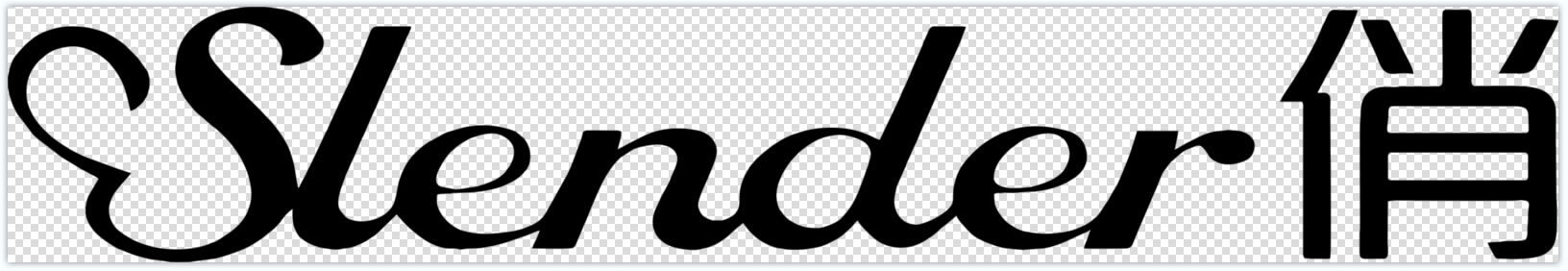 品牌简介“Slender.俏”品牌于1999年创立于中国西南时尚之都-重庆，所含英文单词slender含义为“苗条”，其中首字母S又形似女性身材的迷人线条，表达了品牌让所有爱美女性更俏丽可人的初心。品牌充分迎合火辣性格的重庆女性“爱穿”、“敢穿”的特质，同时凭借“传递时尚、创造精彩”的核心定位以及“时尚而不张扬、休闲而不慵懒”的风格特点，赢得了广大顾客的追捧与喜爱。“Slender.俏”采用国际顶级品牌惯用的买手制，大量专业买手时刻保持苛刻眼光，精准把握时尚脉搏，不仅让每一件货品紧随最新潮流，更力求为所有爱美女性提供最佳性价比产品，品牌自信地喊出了“在Slender.俏，总能找到你想要”的口号，我们每一次的精挑细选，只为成就你的美丽。时至今日，“Slender.俏”已经成为重庆本土成长最快、美誉度最高的女装品牌之一，目前已在重庆、四川、贵州拥有直营店铺80余家，年销售额近两亿元风格定位版型收腰显瘦，简洁大方，能更好地修饰女性曲线，体现女性优雅柔美的一面，款式更新快，紧跟时尚潮流。受众人群俏是一个主要以瑞丽、通勤、百搭、淑女、简约、休闲、学院为主题风格的多元化女装时尚品牌，代表着一个时代大众人群的服装在形式和内容方面所显示出来的价值取向、内在品格和艺术特色，主要为时尚前卫的年轻女性顾客服务，年领段在18-38岁，受众人群广泛，主要顾客群是大学生、工薪阶层和家庭主妇。企业VI标志规范BA1企业标志规范企业标志释义设计说明（含标志设计）企业标志墨稿企业标志反白效果稿标志标准化制图企业标志方格坐标制图标志预留空间与最小比例限定A2企业标准字体规范企业简称中文字体企业简称英文字体企业简称中英文字体组合企业全称中文字体企业全称英文字体企业全程中英文字体组合A3企业标准色规范企业标准色企业标准色色阶规范企业辅助色企业辅助色阶规范背景色使用规定A4辅助图形规范辅助图形辅助图形使用规范辅助线饰延展规范A5标识组合规范标志与企业中英文简称组合标志与企业中英文全称组合标志与辅助图形组合规范B1办公形象应用规范名片（管理）工作证售货单徽章纸杯B2网络媒体应用规范二维码收款牌B3产品包装应用规范手提袋胶带产品吊牌样式（主、副、合格证）B8室内外指示应用规范收银提示牌试衣间提示牌监控指示牌B9媒体广告营运规范常规宣传品配色、元素